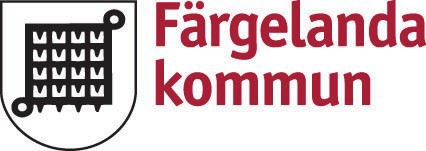 DelegationsordningBygg- och Trafiknämnden2019-12-12Dnr: 2019-2:14Version: 4.0 Beslutad 2019-12-19§ 94Den senaste versionen finns tillgänglig på Färgelanda webbplats www.fargelanda.seInnehållAllmänna förutsättningarDelegering av beslutanderätt avlastar Bygg- och Trafiknämnden (BTN) de enkla, ofta rutinmässiga besluten och skapar ökat utrymme för ärenden av större vikt. Delegeringen skapar också förutsättningar för en snabbare handläggning gentemot sökanden av olika tillstånd, till exempel bygglov.BTN måste ”äga” beslutanderätten för att kunna delegera den. Av BTN:s reglemente framgår nämndens uppgifter.Med delegering menas att nämnden överför självständig beslutanderätt till en förtroendevald, ett utskott eller en anställd i kommunen.De juridiska förutsättningarna för BTN:s möjlighet att delegera beslutanderätt följer av 6 kapitel 37-41 §§ i Kommunallagen (KL) som reglerar delegering inom en nämnd. I speciallagstiftningen finns i vissa fall speciella bestämmelser för delegering.I förslaget till delegationsordning har ett antal ärendetyper samlats, men nämnden kan också besluta om delegation i en viss fråga enligt särskilt beslut. Beslut som fattas av utan delegering i ärendet saknar som regel rättslig verkan, det vill säga att beslutet inte gäller.Beslut som är fattade med stöd av delegationsordningen, delegation i ett visst bestämt ärende eller delegation med stöd av speciallagstiftning har samma rättsliga verkan som om det skulle ha fattats av nämnden.BTN kan inte ändra eller återkalla ett beslut som har fattats med stöd av delegation, dock kan nämnden när som helst besluta om att återkalla delegerad beslutanderätt antingen generellt eller i ett visst ärende.KL:s regler om jäv ska beaktas både vid delegeringen och när delegaten handlägger ärenden. Reglerna återfinns i KL 6 kapitel 28-32 §§.Notera: Det är inte tillåtet att överlämna beslutanderätt till en grupp tjänstemän eller till förtroendevalda och tjänstemän tillsammans.Avgränsning av delegats beslutanderättEn delegats beslutanderätt är begränsad till det egna verksamhetsområdet, av lagstiftning och av eventuella särskilda, av BTN:s beslutade begränsningar.Enligt KL 6 kapitel 38 § får inte beslutsrätten delegeras i följande slag av ärenden:Ärenden som avser verksamhetens mål, inriktning, omfattning eller kvalitetFramställningar eller yttranden till fullmäktige liksom yttranden med anledning av att beslut av nämnden i dess helhet eller av fullmäktige har överklagatsÄrenden som rör myndighetsutövning mot enskilda, om de är av principiell beskaffenhet eller annars av större viktÄrenden som väckts genom medborgarförslag och som lämnats över till nämndenÄrenden som enligt lag eller annan författning inte får delegerasFör samtliga beslut som fattas med stöd av delegation gäller att besluten ska följa, av Kommunfullmäktige, Kommunstyrelsen samt Bygg- och Trafiknämnden beslutade styrdokument samt ligga inom budgeterad ram för den verksamhet beslutet gäller.Gällande lagstiftning ska givetvis också följas.Förordnande – Kompletterande beslutanderättEtt förordnande skiljer sig från delegation på så sätt att det ska framgå vem som nämnden har bestämt att uppgiften ska anförtros till. Det är alltså inte tillräckligt att ange att behörigheten tillkommer en anställd som har en viss arbetsuppgift. Att endast ange befattning, uppfyller inte det angivna kravet på hur ett förordnande ska vara utformat. Rätten är alltså personlig.Delegats rätt/skyldighet att inte fatta beslutDelegat som av frånvaro eller av andra särskilda skäl inte anser sig kunna fatta beslut (till exempel vid jäv eller att denna anser ärendet vara av principiell beskaffenhet) ska överlämna ärendet till BTN för beslut. Vid vidaredelegation ska ärendet i stället överlämnas till den som lämnar vidaredelegationen (kommunchefen).Ersättare för delegatDär det för en delegat utses en ersättare i händelse av frånvaro äger denne ersättare samma rätt att fatta delegationsbeslut och samma skyldigheter som ordinarie delegat.Brådskande ärendenBTN får enligt KL 6 kapitel 39 § uppdra åt ordföranden eller annan ledamot att besluta i ärenden som är så brådskande att nämndens beslut inte kan avvaktas. Ärenden som avgörs med den här bestämmelsen ska anmälas vid nämndens nästa sammanträde. I förslaget till delegationsordning lämnas sådan rätt till BTN:s ordförande och vice ordförande. I speciallagstiftningen finns också bestämmelser om beslut i brådskande ärenden.Speciallagstiftningens bestämmelser går före KL:s.Skillnad mellan verkställighet och delegationDelegering innebär att självständig beslutanderätt förs över från nämnden till delegaten. Föreligger ingen självständig beslutanderätt brukar man tala om ren verkställighet. I sådana ärenden saknas utrymme för självständiga bedömningar. Frågor hur man ska hantera ärendet är då redan bestämt i lagstiftning, kommunens upprättade regler, avtal eller andra styrdokument (exempel: Att debitera avgift utifrån en beslutad taxa är verkställighet).Anmälan av delegationsbeslutEnligt KL 6 kapitel 40 § ska delegeringsbeslut anmälas till styrelsen på det sätt nämnden bestämmer. När anmälan protokollförs blir beslutet anslaget med en fastslagen besvärstid. Det är en förutsättning för att det ska vinna laga kraft sett utifrån KL:s bestämmelser.Vissa beslut enligt speciallagstiftningen vinner laga kraft oberoende av anslag av protokoll. Besvärstiden bestäms då utifrån när sökanden har tagit del av beslutet. I dessa ärenden har delegationsanmälan karaktären av uppföljningsinstrument av förvaltningens arbete.Delegeringsbeslut ska anmälas till nämnden vid det sammanträde som infaller närmast efter månaden att beslutet fattats.Vidaredelegation och anmälan av beslut fattade genom vidaredelegationBTN får besluta, enligt 7 kapitel 6 §, att förvaltningschef som erhållit delegation ges rätt att vidaredelegera beslutanderätten till en annan anställd inom kommunen. I Färgelanda kommunär Kommunchefen förvaltningschef för hela kommunförvaltningen och den ende som har rätt att fatta beslut om vidaredelegering förutsatt att nämnden har medgett den rätten.Ett beslut som har fattats med stöd av vidaredelegation ska anmälas till kommunchefen/ förvaltningschefen. Det finns ingen lagstadgad skyldighet för denne att vidareanmäla beslutet till nämnden, dock kan nämnden ställa sådana krav som villkor för att medge vidareredelegering. Vidaredelegation får bara ske i ett led.Beslut med stöd av kommunchefens vidaredelegering ska anmälas till nämnden vid det sammanträde som infaller närmast efter att beslutet fattats.Firmateckning och Undertecknande av handlingarI BTN:s reglemente stadgas att ”Avtal, andra handlingar och skrivelser som beslutats av Bygg- och Trafiknämnden skall undertecknas av ordföranden eller vid förfall för denne av vice ordförande och kontrasigneras av anställd som nämnden bestämmer. I övrigt bestämmer Bygg- och Trafiknämnden vem som skall underteckna handlingar.”Bygg- och Trafiknämndens ordförande bemyndigas att teckna nämndens firma inom dess ansvarsområde i de fall besluten inte är delegerade. Kommunchefen kontrasignerar om nämnden inte har bestämt annat.I den delegerade beslutanderätten ingår att underteckna de handlingar som behövs för att fullgöra handläggningen till exempel avtal och eventuella fullmakter.Vid verkställighetsbeslut undertecknas eventuella handlingar av Plan- och byggchefen eller handläggande tjänsteman efter överenskommelse med Plan- och byggchefen.FullmakterDen som utfärdar en fullmakt ska ha mandat att agera/besluta i ärendet. Vid delegerad beslutanderätt ingår att utfärda de fullmakter som kan behövas för att handlägga ärendet.ÖverklagandenVarje kommunmedlem kan få lagligheten av BTN:s beslut prövad genom att överklaga beslutet hos förvaltningsrätten enligt KL 13 kapitel. Vid överklaganden enligt KL kan aldrig lämpligheten av ett beslut prövas och domstolen upphäver bara beslutet om överklagandet bifalls.I beslut fattade med stöd av speciallagstiftning, myndighetsutövning, med särskilda bestämmelser gäller andra förutsättningar vid överklaganden. I dessa ärenden kan domstolen fatta ett annat beslut än det nämnden har gjort – prövar lämpligheten. Särskild besvärshänvisning kan bli aktuell. Delegat har att ombesörja att besvärshänvisning lämnas.Bestämmelserna om överklagande gäller oavsett om beslutet fattats av nämnden eller av annan med stöd av delegation.NrPolitisktorganSektorÄrendeLag, föreskriftetcLagrumDelegatVidare-delegerasAnmärkningBTNALLAÖvergripandeBTNALLABesluta i ärende som är så brådskande att nämndensbeslut inte kan avvaktasKL6 kap 39 §Ordförande, vice ordförandeBTNALLABesluta att avsluta öppna men inaktuella ärendenOrdförande, vice ordförande, AvdelningschefBTNALLABesluta om avvisning av skrivelse om överklagande som kommit in för sentFvL45 §Den som fattat ursprungsbeslutet, Ordförande, Vice ordförande, AvdelningschefBTNALLAPröva om ett överklagande har kommit in i rätt tid.FvL45 §Den som fattat ursprungsbeslutet, Ordförande, Vice ordförande, AvdelningschefBTNALLABesluta om rättelse av skrivdel och liknandeFvL36 §Den som fattatursprungsbeslutetRedaktionella rättningar är verkställighetBTNALLAOmpröva beslut som fattats med stöd av delegationFvL37 §Den som fattatursprungsbeslutetBTNALLAFörelägga den enskilde att avhjälpa en brist i ansökan, om bristen medför att framställningen inte kan läggas till grund för en prövning i sak.FvL20 §Avdelningschef, Bostadsanpassningshandläggar eBTNALLAAvvisa ansökan som trots föreläggande enligt 20 § FvL är så ofullständig att den inte kan prövas i sakFvL20 §Avdelningschef,Bostadsanpassningshandläggar eUtlämnande av handlingarBTNALLABesluta om att lämna ut/avslå begäran omutlämnande av allmän handling/uppgift ur allmän handling till enskild eller annan myndighet samt formulera villkor i samband med utlämnande till enskildTF, OSL, KLKommunchef, Avdelningschefen, Ordförande, Vice ordförandeNrPolitisktorganSektorÄrendeLag, föreskriftetcLagrumDelegatVidare-delegerasAnmärkningBTNALLABesluta om att lämna ut allmän handling som rör enskilds förhållande, till enskild eller annan myndighet, där den enskilde har samtyckt till atthandlingen lämnas utOSL12 kap 2 §1-2 stKommunchef, Avdelningschefen, Ordförande, Vice ordförandeLagrum utifrån uppgiftsområde som begärs utBTNSamhAdresserBTNSamhFöra in, ändra och ta bort uppgifter ilägenhetsregistret enligt § 6 punkt 1 och 3b - 3eLag omlghregister13 §Avdelningschefen,Bostadsanpassningshandläggar e, Bygglovsingenjör, Handläggare Plan- och Bygg, AvdelningsadministratörBTNSamhFastställa belägenhetsadresserLag om lghregister10 §Avdelningschefen, Bostadsanpassningshandläggar e, Bygglovsingenjör, Handläggare Plan- och Bygg, AvdelningsadministratörBTNSamhFastställa lägenhetsnummerLag om lghregister11 §Avdelningschefen, Bostadsanpassningshandläggar e, Bygglovsingenjör, Handläggare Plan- och Bygg, AvdelningsadministratörBTNSamhFlyttning av olovligt uppställda fordonBTNSamhBesluta om flyttning av fordon enligt de föreskriftersom anges i lag (1982:129) om flyttning av fordon i vissa fallLag om flyttningav fordon i vissa fall2 §Bygglovsingenjör, Handläggare Plan- och Bygg, Avdelningschef Avdelningsadministratör, Bostadsanpassningshandläggar eBTNSamhRätt att till Transportstyrelsen anmäla att fordon som förvarats på särskild uppställningsplats tillfaller kommunen inom ramen för de föreskrifter som anges i lag (1982:129) om flyttning av fordon i vissa fallLag om flyttning av fordon i vissa fall6 §Bygglovsingenjör, Handläggare Plan- och Bygg, Avdelningschef Avdelningsadministratör, Bostadsanpassningshandläggar eBTNSamhParkeringstillståndBTNSamhBesluta om parkeringstillstånd för funktionshindradeTrafikförordningen 1998:1276,TSFS 2016:1913 kap 8 §Bostadsanpassningshandläggare, AvdelningschefNrPolitisktorganSektorÄrendeLag, föreskriftetcLagrumDelegatVidare-delegerasAnmärkningBTNSamhGemensamma bestämmelserBTNSamhBesluta om föreläggande till ägare att inom viss tidsöka bygg-, rivnings- eller marklov för åtgärd som genomförts utan lov, om det är sannolikt att lov kan ges och delegaten har befogenhet att besluta i lovärendetPBL11 kap 17 §Bygglovsingenjör, Handläggare Plan- och Bygg, Avdelningschef, PlaningenjörBTNSamhBesluta om föreläggande till sökande att avhjälpa brister om ansökan är ofullständigPBL9 kap 22 §Avdelningschef, Bygglovsingenjör, Handläggare Plan- och Bygg, PlaningenjörBTNSamhBesluta om föreläggande till sökande att avhjälpa brister om anmälan är ofullständigPBL9 kap 22,46 §§Avdelningschef, Bygglovsingenjör, Handläggare Plan- och Bygg, Avdelningsadministratör, Bostadsanpassningshandläggar e, PlaningenjörBTNSamhAvvisa ansökan som trots föreläggande enligt 9 kap 22 § 1 st PBL är så ofullständig att den inte kan prövas i sakPBL9 kap 22 §2 stBygglovsingenjör, Handläggare Plan- och Bygg, Avdelningschef, PlaningenjörBTNAvvisa anmälan som trots föreläggande enligt 9 kap 22 § 1 st PBL är så ofullständig att den inte kan prövas i sakPBL9 kap 22 §2 st, 46 §Avdelningschef, Bygglovsingenjör, Handläggare Plan- och Bygg, Avdelningsadministratör, Bostadsanpassningshandläggar e, PlaningenjörBTNSamhAvge yttrande till högre instans med anledning av överklagande av beslut som delegat själv fattatBygglovsingenjör, Handläggare Plan- och Bygg, Avdelningschef, Avdelningsadministratör, Bostadsanpassningshandläggare, PlaningenjörBTNSamhPlan och byggärendenNrPolitisktorganSektorÄrendeLag, föreskriftetcLagrumDelegatVidare-delegerasAnmärkningBTNSamhBesluta om bygglov inom ramen för de föreskrifter som anges i 9 kap 30-32 §§ avseende Nybyggnad av en- eller tvåbostadshus utanför område med detaljplan, inom ramen för de villkor som bestämts i förhandsbeskedPBL9 kap 2 § 1st 1 och 2Bygglovsingenjör, Handläggare Plan- och Bygg, Avdelningschef, PlaningenjörBTNSamhBesluta om bygglov inom ramen för de föreskrifter som anges i 9 kap 30-32 §§ avseende Tillbyggnad av en- eller tvåbostadshusPBL9 kap 2 § 1st 1 och 2Bygglovsingenjör, Handläggare Plan- och Bygg, Avdelningschef, PlaningenjörBTNSamhBesluta om bygglov inom ramen för de föreskrifter som anges i 9 kap 30-32 §§ avseende Ny- eller tillbyggnad av komplementbyggnad med en sammanlagd bruttoarea på högst 100 kvmPBL9 kap 2 § 1st 1 och 2Bygglovsingenjör, Handläggare Plan- och Bygg, Avdelningschef, PlaningenjörBTNSamhBesluta om bygglov inom ramen för de föreskrifter som anges i 9 kap 30-32 §§ avseende Ny- eller tillbyggnad av transformatorstation, eller därmed jämförliga byggnader med en sammanlagd bruttoarbeta på högst 100 kvmPBL9 kap 2 § 1st 1 och 2Bygglovsingenjör, Handläggare Plan- och Bygg, Avdelningschef, PlaningenjörBTNSamhBesluta om bygglov inom ramen för de föreskrifter som anges i 9 kap 30-32 §§ avseende Inredande av någon ytterligare bostad eller någon ytterligare lokal för handel, hantverk eller industriPBL9 kap 2 § 1 st 3bBygglovsingenjör, Handläggare Plan- och Bygg, Avdelningschef, PlaningenjörBTNSamhBesluta om bygglov inom ramen för de föreskrifter som anges i 9 kap 30-32 §§ avseende Byte av färg, fasadbeklädnad, taktäckningsmaterial eller andra åtgärder som avsevärt påverkar byggnadens yttreutseendePBL9 kap 2 § 1 st 3c och 8§ 1 st 2cBygglovsingenjör, Handläggare Plan- och Bygg, Avdelningschef, PlaningenjörBTNSamhBesluta om bygglov inom ramen för de föreskrifter som anges i 9 kap 30-32 §§ avseende Ändring av gällande bygglov inom ramen för tidigare medgiven avvikelse från detaljplan eller områdesbestämmelserPBL9 kap 2 § 1st 1 och 2Bygglovsingenjör, Handläggare Plan- och Bygg, Avdelningschef, PlaningenjörNrPolitisktorganSektorÄrendeLag, föreskriftetcLagrumDelegatVidare-delegerasAnmärkningBTNSamhBesluta om bygglov inom ramen för de föreskrifter som anges i 9 kap 30-32 §§ avseende Nybyggnad eller väsentlig ändring av murar och plankPBL9 kap 8 § 1st 1 och 16kap 7 §samt PBF 6kap 1 § p 7Bygglovsingenjör, Handläggare Plan- och Bygg, Avdelningschef, PlaningenjörBTNSamhBesluta om bygglov inom ramen för de föreskrifter som anges i 9 kap 30-32 §§ avseende Uppsättning eller väsentlig ändring av skyltar eller områdesbestämmelserPBL9 kap 8 § 1st 1 och 16kap 7 §samt PBF 6kap 3-4 §§Bygglovsingenjör, Handläggare Plan- och Bygg, Avdelningschef, PlaningenjörBTNSamhBesluta om rivningslov inom ramen för de föreskrifter som anges i 9 kap 34 § PBL, dock inte rivning som ur historisk, miljömässig eller konstnärlig synpunkt har större värde eller rivning som kräver beslut enligt annan författningPBL9 kap 10 §Bygglovsingenjör, Handläggare Plan- och Bygg, Avdelningschef, PlaningenjörBTNSamhBesluta om marklov inom ramen för föreskrifterna i9 kap 35 § PBLPBL9 kap 11-13 §§Bygglovsingenjör, Handläggare Plan- och Bygg, Avdelningschef, PlaningenjörBTNSamhBesluta om bygglov för åtgärder som inte kräver lovPBL9 kap 14 §Bygglovsingenjör, Handläggare Plan- och Bygg, Avdelningschef, PlaningenjörBTNSamhBesluta om villkorsbesked inom ramen förföreskrifterna i 9 kap 19 § PBLPBL9 kap 19 §Bygglovsingenjör, Handläggare Plan- och Bygg, Avdelningschef, PlaningenjörBTNSamhBesluta om att förlänga handläggningstiden för ärende om lov eller förhandsbesked i högst 10 veckor utöver de ursprungliga 10 veckornaPBL9 kap 27 §3 stBygglovsingenjör, Handläggare Plan- och Bygg, Avdelningschef, PlaningenjörBTNSamhBesluta om att förlänga handläggningstiden för anmälningsärende om högst 4 veckor utöver de ursprungliga 4 veckorna9 kap 45 §3 stAvdelningschef, Bygglovsingenjör, Handläggare Plan- och Bygg, Avdelningsadministratör, Bostadsanpassningshandläggare, PlaningenjörNrPolitisktorganSektorÄrendeLag, föreskriftetcLagrumDelegatVidare-delegerasAnmärkningBTNSamhBesluta om tidsbegränsat bygglov inom ramen för föreskrifterna i 9 kap 33 § PBL i de fall åtgärden har stöd i en detaljplanebestämmelse om tillfällig användning av byggnad eller mark eller om åtgärden har ringa påverkan på omgivningenPBL9 kap 33 §Bygglovsingenjör, Handläggare Plan- och Bygg, Avdelningschef, PlaningenjörBTNSamhBesluta att utse ny kontrollansvarig om enkontrollansvarig har lämnat sitt uppdragPBL10 kap 13 §Bygglovsingenjör, Handläggare Plan- och Bygg, Avdelningschef, PlaningenjörBTNSamhBestämma att beslut om bygglov, rivningslov eller marklov får verkställas tidigare än fyra veckor efter att det har kungjorts, om ett väsentligt allmänt eller enskilt intresse kräver det.PBL9 kap 42a § 2 stBygglovsingenjör, Handläggare Plan- och Bygg, Avdelningschefen, PlaningenjörBTNSamhBesluta att ge startbesked om det enligt 10 kap 14 § inte behövs något tekniskt samrådPBL10 kap 22 §1 st 1, 23 §Bygglovsingenjör, Handläggare Plan- och Bygg, Avdelningschef, Avdelningsadministratör, Bostadsanpassningshandläggare, PlaningenjörBTNSamhBesluta att förelägga byggherren att ge in de ytterligare handlingar som behövs för prövningen av frågan om startbesked om det enligt 10 kap 14 § PBL inte behövs något tekniskt samrådPBL10 kap 22 §1 st, 23 §Bygglovsingenjör, Handläggare Plan- och Bygg, Avdelningschef, Avdelningsadministratör, Bostadsanpassningshandläggare, PlaningenjörBTNSamhBesluta att med startbesked godkänna att en åtgärd får påbörjas och att i startbeskedet fastställa den kontrollplan som ska gälla med uppgift om vem eller vilka som är sakkunniga eller kontrollansvarigaPBL10 kap 23-24 §§Bygglovsingenjör, Handläggare Plan- och Bygg, Avdelningschef, PlaningenjörBTNSamhBesluta att med startbesked godkänna att en åtgärd får påbörjas och att i startbeskedet Bestämma de villkor som behövs för att påbörja åtgärdenPBL10 kap 23-24 §§Bygglovsingenjör, Handläggare Plan- och Bygg, Avdelningschef, PlaningenjörBTNSamhBesluta att med startbesked godkänna att en åtgärd får påbörjas och att i startbeskedet bestämma villkor och ungefärlig tidpunkt för utstakning som behövsPBL10 kap 23-24 §§Bygglovsingenjör, Handläggare Plan- och Bygg, Avdelningschef, PlaningenjörNrPolitisktorganSektorÄrendeLag, föreskriftetcLagrumDelegatVidare-delegerasAnmärkningBTNSamhBesluta att med startbesked godkänna att en åtgärd får påbörjas och att i startbeskedet Bestämma de handlingar som ska lämnas inför beslut omslutbeskedPBL10 kap 23-24 §§Bygglovsingenjör, Handläggare Plan- och Bygg, Avdelningschef, PlaningenjörBTNSamhBesluta om kompletterande villkor för bygg- ellerrivningsåtgärder eller för kontrollPBL10 kap 29 §Bygglovsingenjör, Handläggare Plan- och Bygg, Avdelningschef, PlaningenjörBTNSamhBesluta om slutbesked respektive interimistiskt slutbesked enligt föreskrifterna i 10 kap 34-37 §§PBL10 kap 34-37 §§Bygglovsingenjör, Handläggare Plan- och Bygg, Avdelningschef, Avdelningsadministratör, Bostadsanpassningshandläggare, PlaningenjörBTNSamhBesluta att av polismyndigheten begära det biträde som behövs för tillträde enligt 11 kap 8 § PBLPBL11 kap 9 §AvdelningschefBTNSamhBesluta om lovföreläggande om lovpliktig åtgärd har vidtagits utan lov, om det är sannolikt att lov kan ges för åtgärden och delegaten har befogenhet att besluta i lovärendetPBL11 kap 17 §AvdelningschefBTNSamhBesluta om förbud mot fortsatt arbete eller åtgärdenligt PBL 11 kap 30-32 §§PBL11 kap 30-32 §§OrdförandeBTNSamhBesluta om förbud mot användning av byggnadsverk om byggnadsverket har säkerhetsbristerPBL11 kap 33 §1OrdförandeBTNSamhBesluta om avgifter i enskilda ärenden/fall med tillämpning av kommunens plan- och bygglovstaxaPBL12 kap 8-11 §§Avdelningschef, Bygglovsingenjör, Handläggare Plan- och Bygg, Avdelningsadministratör, Bostadsanpassningshandläggare, Planingenjör